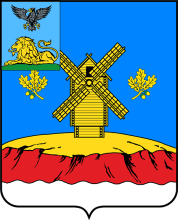 ИЗБИРАТЕЛЬНАЯ КОМИССИЯ МУНИЦИПАЛЬНОГО РАЙОНА «КРАСНОЯРУЖСКИЙ РАЙОН» БЕЛГОРОДСКОЙ ОБЛАСТИ(С ПОЛНОМОЧИЯМИ ТИК)ПОСТАНОВЛЕНИЕот  5  июля  2017 года                                                                                  № 96/364п. Красная Яруга ул. Центральная,14О порядке и времени предоставления помещений, находящихся в государственной или муниципальной собственности, для проведения публичных мероприятий по заявкам зарегистрированных кандидатов на выборах Губернатора Белгородской областиВ соответствии со статьями 56, 61 Избирательного кодекса Белгородской области и постановлением избирательной комиссии Белгородской области от 21 июня  2017 года  № 13/ 181- 6 «О порядке   и времени предоставления помещений, находящихся в государственной или муниципальной собственности, для проведения публичных мероприятий  по заявкам зарегистрированных кандидатов на выборах  Губернатора Белгородской области» избирательная комиссия муниципального района «Краснояружский район» (с полномочиями ТИК ) постановляет:1. При предоставлении помещений для проведения публичных мероприятий зарегистрированными  кандидатами  на выборах Губернатора Белгородской области руководствуется  порядком предоставления помещений, находящихся в государственной или муниципальной собственности, для проведения публичных мероприятий  по заявкам  зарегистрированных кандидатов на выборах  Губернатора Белгородской области, утвержденным постановлением Избирательной комиссии Белгородской области от 21 июня 2017 года  № 13/181-6.   2. Утвердить перечень и время предоставления помещений, находящихся в государственной или муниципальной собственности, для проведения публичных мероприятий по заявкам зарегистрированных кандидатов на выборах  Губернатора Белгородской области (прилагается).3. Опубликовать перечень и время предоставления помещений, находящихся в государственной или муниципальной собственности, для проведения публичных мероприятий по заявкам  зарегистрированных кандидатов на выборах  Губернатора Белгородской области в межрайонной газете «Наша жизнь» и сети ИНТЕРНЕТ.4. Контроль за выполнением настоящего постановления возложить на секретаря избирательной комиссии муниципального района «Краснояружский район» Н.А.Максименко.Председатель избирательной комиссиимуниципального района «Краснояружский район»                          М. Никулин           Секретарь избирательной комиссиимуниципального района «Краснояружский район»                      Н. Максименко 